Blanche-Neige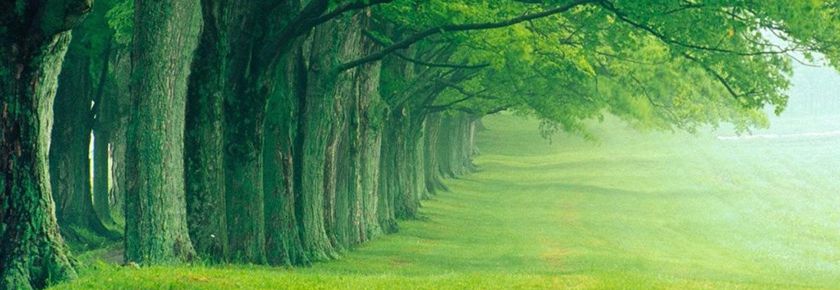 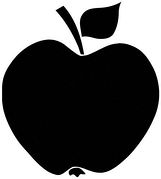 Utilise l'affiche des couleurs et les cartes des mots pour lire les phrases et colorier l'image.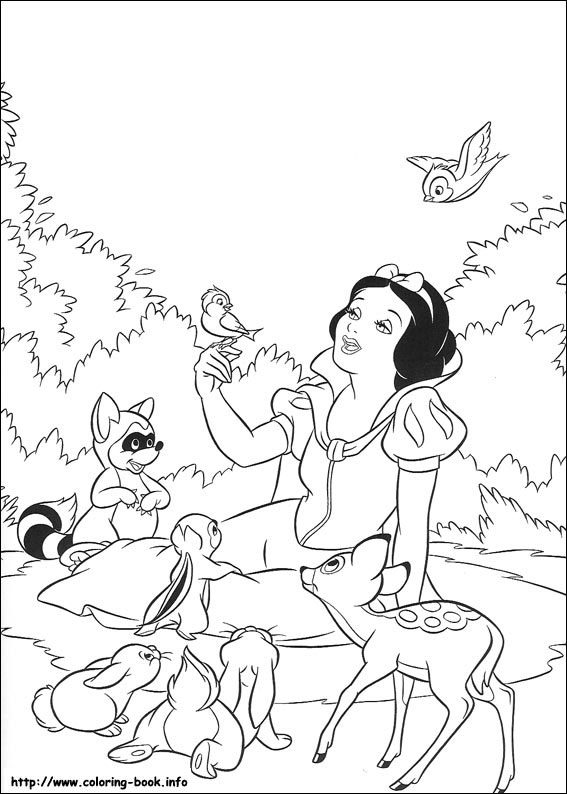 Le est marron.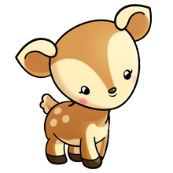 Les sont gris.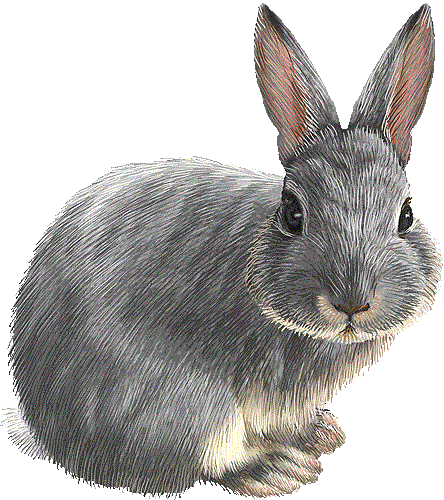 Le est bleu.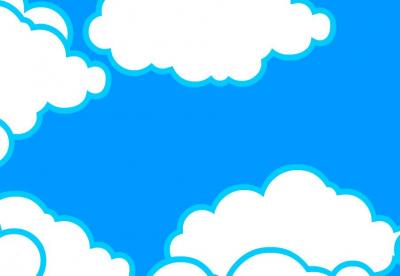 Les sont bleus.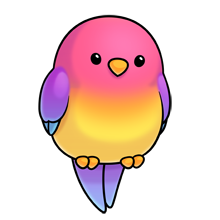 Les sont verts.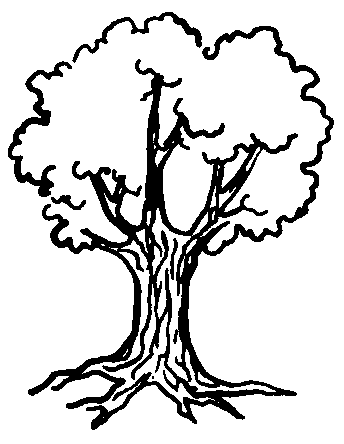 Le est noir.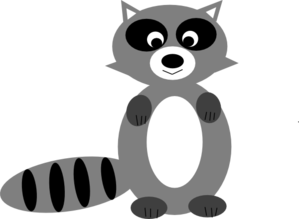 Blanche-NeigeUtilise l'affiche des couleurs et les cartes des mots pour lire les phrases et colorier l'image.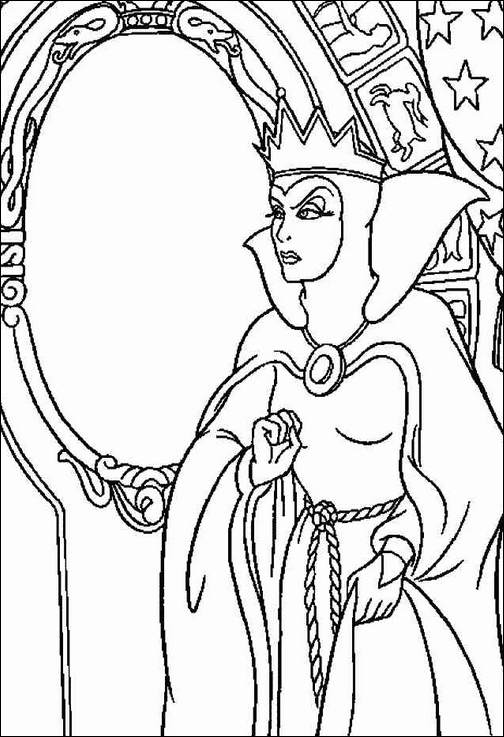 La est bleue.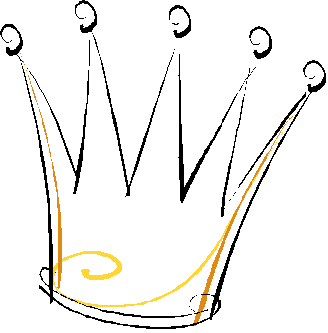 Le est gris.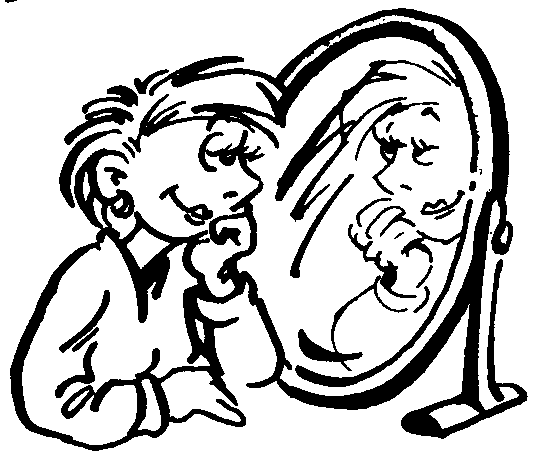 La est rouge.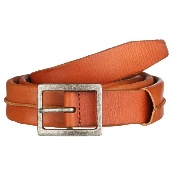 La est orange.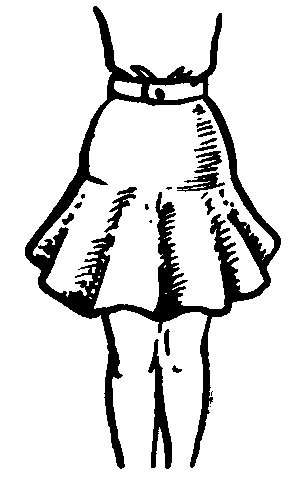 Le est jaune.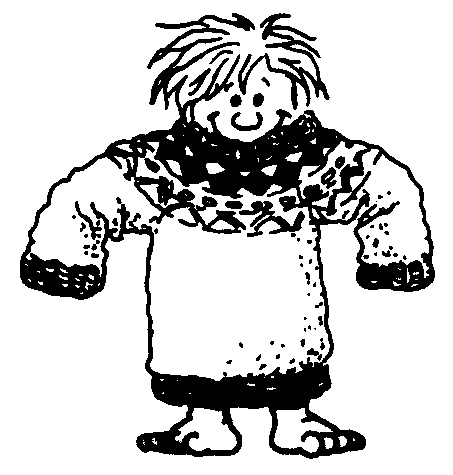 Les sont vertes.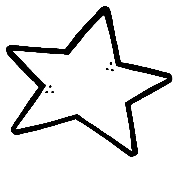 Blanche-NeigeUtilise l'affiche des couleurs et les cartes des mots pour lire les phrases et colorier l'image.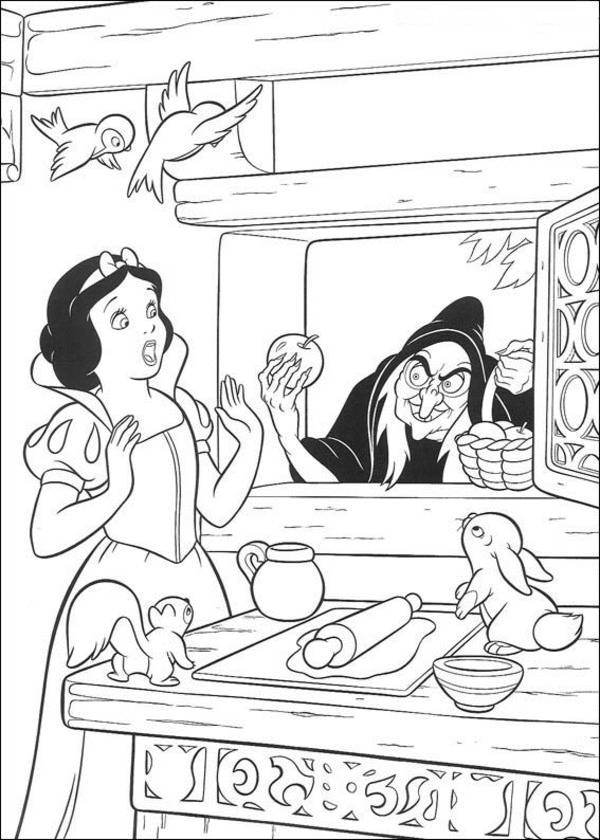 Les sont gris.est marron.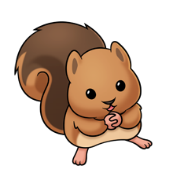 Le est jaune.Le est rose.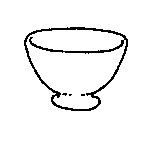 Le est rouge.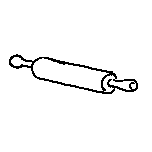 Le est orange.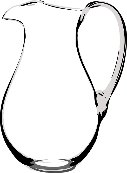 Blanche-NeigeUtilise l'affiche des couleurs et les cartes des mots pour lire les phrases et colorier l'image.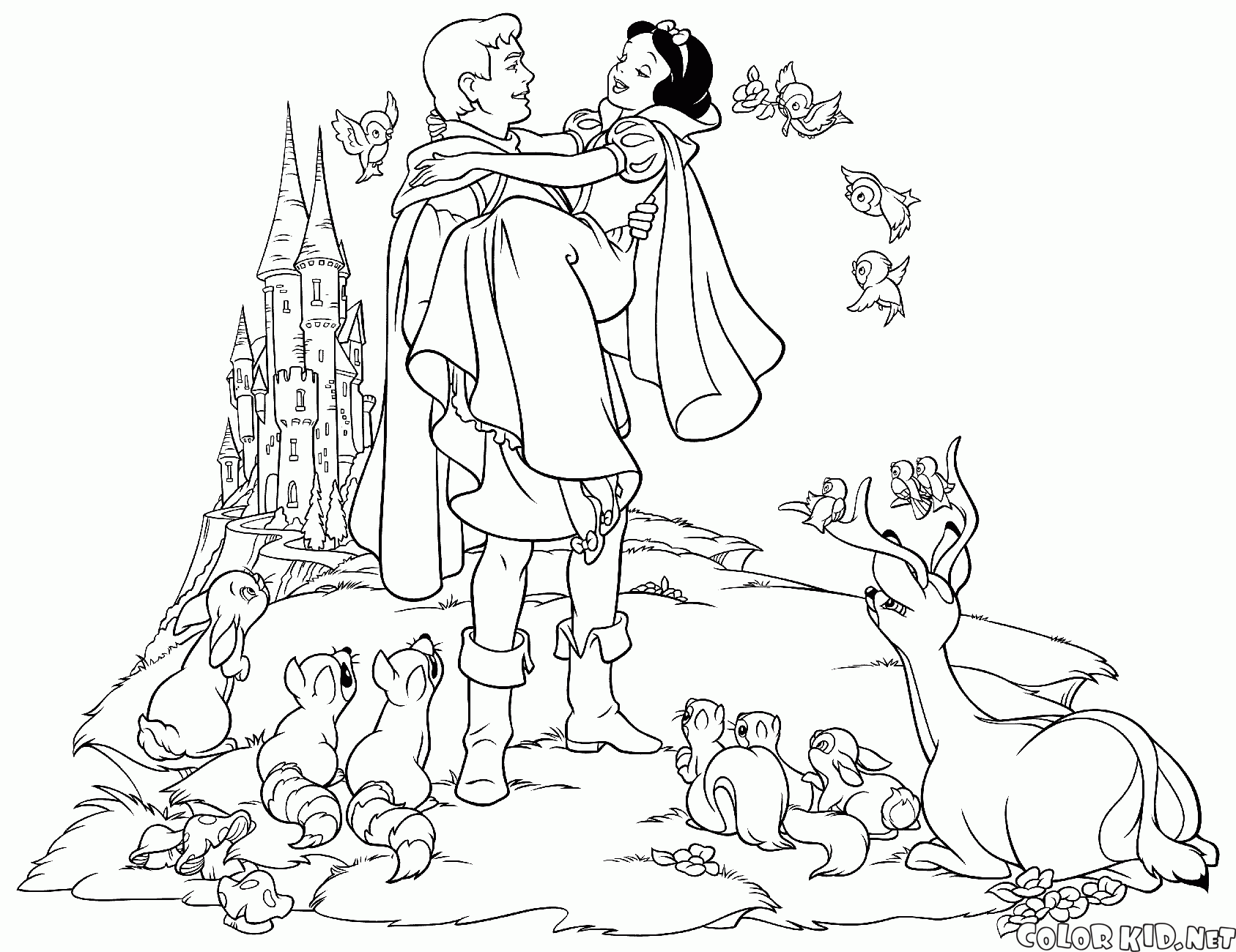 Le est gris.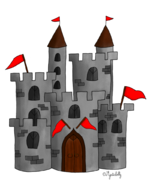 La est jaune.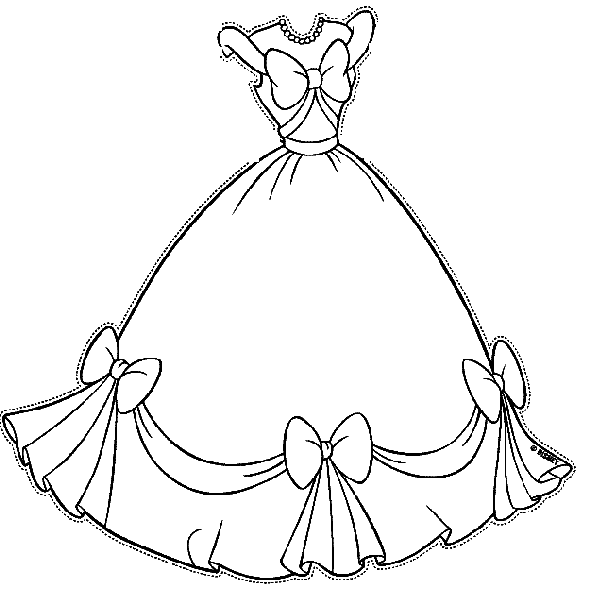 Les sont marron.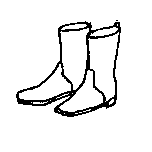 Le est orange.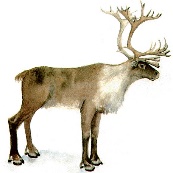 Les sont violets.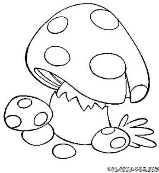 La du prince est verte.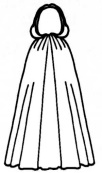 